TERMO DE ACEITAÇÃO OU DE NÃO ACEITAÇÃO 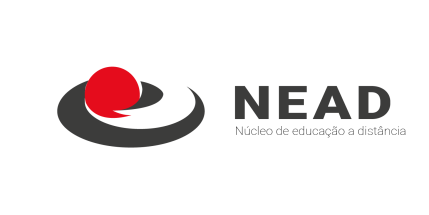 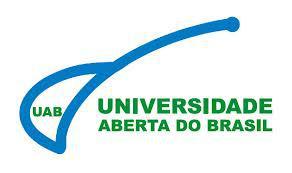 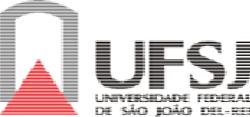 DA FUNÇÃO DE TUTORIAEDITAL Nº _____/2017 – NEAD/UFSJPreencher, digitalizar e encaminhar, por e-mail, para o seguinte endereço: admpublica@nead.ufsj.edu.brEu, ___________________________________________________________, candidato (a) selecionado (a) conforme Edital Nº _____/2017 – NEAD/UFSJ para exercer a função de tutoria, declaro que __________________________(escrever ACEITO ou NÃO ACEITO) assumir a função para a qual fui selecionado.Declaro ainda que estou ciente do prazo e das providências que tenho que tomar caso aceite assumir a função de tutoria.______________________, _____ de __________ de 2017.___________________________________AssinaturaIDENTIFICAÇÃONome completo:CPF:E-mail: Polo para o qual foi selecionado: 